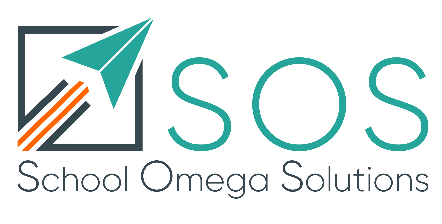 Julie Norman Version 1 05 01 2020© Copyright 2019 Julie & Andy Norman.  All Rights Reserved.Protected with www.ProtectMyWork.com, Reference Number: 7690020819S023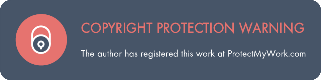 Subject Monitoring DayDate:Attended by:Subject Monitoring DayDate:Attended by:Subject Monitoring DayDate:Attended by:ObservedCommentsCommentsTeachingStrengths:Areas to develop:BooksStrengths:Areas to develop:Learning walkStrengths:Areas to develop:Pupil interviewsWhat we like:What we would like in the future:DataStrengths: Areas to develop: